Rhinweddau eich FFRIND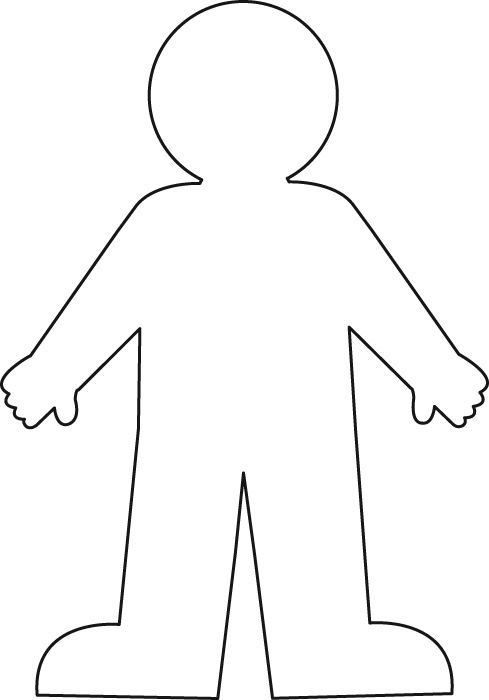 Eich rhinweddau CHI